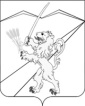 АДМИНИСТРАЦИЯ ЗАССОВСКОГО СЕЛЬСКОГО ПОСЕЛЕНИЯ ЛАБИНСКОГО РАЙОНАП О С Т А Н О В Л Е Н И Еот _______ года                                                                                          № ___станица ЗассовскаяОб определении случаев осуществления банковского сопровождения контрактовВ соответствии федеральными законами от 6 октября 2003 года № 131-ФЗ «Об общих принципах организации местного самоуправления в Российской Федерации», от 5 апреля 2013 года № 44-ФЗ «О контрактной системе в сфере закупок товаров, работ, услуг для обеспечения государственных и муниципальных нужд» (далее – Закон 44-ФЗ), постановлением Правительства Российской Федерации от 20 сентября 2014 года № 963 «Об осуществлении банковского сопровождения контрактов» п о с т а н о в л я ю:1. Определить следующие случаи осуществления банковского сопровождения контрактов, заключаемых от имени администрации Зассовского сельского поселения Лабинского района, а также муниципальными бюджетными учреждениями, муниципальными унитарными предприятиями либо иными юридическими лицами в соответствии с частями 1, 2.1, 4 и 5 статьи 15 Закона 44-ФЗ в целях строительства, реконструкции, капитального ремонта, сноса объекта капитального строительства, проведения работ по сохранению объектов культурного наследия, если начальная (максимальная) цена контракта (цена контракта, заключаемого с единственным поставщиком (подрядчиком, исполнителем) составляет:1) не менее 1 млрд рублей - условие о банковском сопровождении контракта, заключающееся в проведении банком, привлеченным поставщиком (подрядчиком, исполнителем) или заказчиком, мониторинга расчетов в рамках исполнения контракта;2) не менее 5 млрд рублей - условие о банковском сопровождении контракта, предусматривающее привлечение поставщиком (подрядчиком, исполнителем) или заказчиком банка в целях оказания услуг, позволяющих обеспечить соответствие принимаемых товаров, работ (их результатов), услуг условиям контракта;2. Случаи осуществления банковского сопровождения контрактов, определенные пунктом 1 настоящего постановления, не распространяются на контракты, содержащие условие о перечислении поставщику (подрядчику, исполнителю) авансовых платежей.3. Признать утратившим силу постановление администрации Зассовского сельского поселения Лабинского района от 6 сентября 2021 года № 100 «Об определении случаев осуществления банковского сопровождения контрактов, предметом которых являются поставки товаров, выполнение работ, оказание услуг для обеспечения муниципальных нужд Зассовского сельского поселения Лабинского района».Специалисту администрации (Фроловой) обеспечить опубликование настоящего постановления в информационно - телекоммуникационной сети «Интернет».Контроль за выполнением настоящего постановления оставляю за собой.Постановление вступает в силу со дня его официального обнародования.Глава администрацииЗассовского сельского поселенияЛабинского района                                                                          С.В. Суховеев